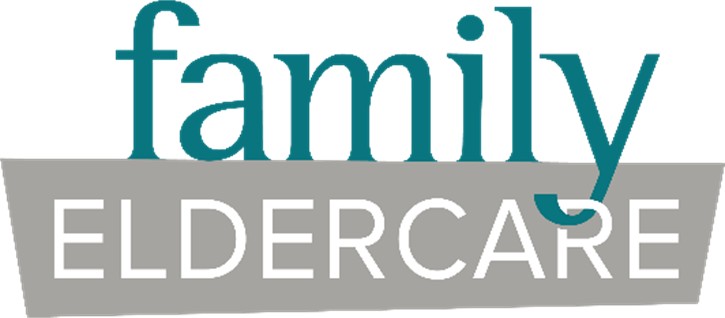 Grants and Development ManagerGrants and Development ManagerProgram: Development and CommunicationsReports to: Chief Development and Communications OfficerJob Location: Rutherford office & RemotePosition Status: Full timeFLSA Classification: ExemptSalary Range:  $ $61,506 - $71,510 a yearPosition Summary:The Grants and Development Manager is primarily responsible for supervising grant-writing activities and managing post-award compliance and reporting activities for grants and targeted government contracts, also working closely with the Chief Development and Communications Officer to develop a successful development strategy to search and secure funding for the organization.Essential responsibilities:Actively engage in ongoing prospect research that identifies funding opportunities that offer a favorable return on investment and advance strategic priorities.Oversees processes to track and manage grant prospecting, qualifications, submissions, stewardship, and reporting.Supporting the writing and submission of government grant proposals.Assists in grant-writing in general, as needed.Cultivates relationships with funders and other community partners.Collaborates with program staff to collect success stories and performance metrics as needed for grant reporting and funder stewardship.Collaborates with program staff to ensure grant reports are submitted on time.Supports the implementation and execution of the organization’s development strategy to meet year-end goals.Supervises, trains, conducts performance reviews, and ensures HR policies are followed by direct reports. Participates in the interview, selection, and--if applicable--the onboarding of new team members.Maintains agency- level Boilerplate for grants reporting and compliance process.Other duties as assigned.Position Summary:The Grants and Development Manager is primarily responsible for supervising grant-writing activities and managing post-award compliance and reporting activities for grants and targeted government contracts, also working closely with the Chief Development and Communications Officer to develop a successful development strategy to search and secure funding for the organization.Essential responsibilities:Actively engage in ongoing prospect research that identifies funding opportunities that offer a favorable return on investment and advance strategic priorities.Oversees processes to track and manage grant prospecting, qualifications, submissions, stewardship, and reporting.Supporting the writing and submission of government grant proposals.Assists in grant-writing in general, as needed.Cultivates relationships with funders and other community partners.Collaborates with program staff to collect success stories and performance metrics as needed for grant reporting and funder stewardship.Collaborates with program staff to ensure grant reports are submitted on time.Supports the implementation and execution of the organization’s development strategy to meet year-end goals.Supervises, trains, conducts performance reviews, and ensures HR policies are followed by direct reports. Participates in the interview, selection, and--if applicable--the onboarding of new team members.Maintains agency- level Boilerplate for grants reporting and compliance process.Other duties as assigned.Education and Experience:Bachelor's degree in applicable field required with 2 years of successful grant writing and       2-3 years of grant management experience, and proven ability to secure government and          private funding.supervisory experience preferredEducation and Experience:Bachelor's degree in applicable field required with 2 years of successful grant writing and       2-3 years of grant management experience, and proven ability to secure government and          private funding.supervisory experience preferredCompetencies:Project management skills.Proven record of results in grant writing and grant management.Ability to provide leadership, mentorship, and supervision.Excellent critical thinking skills.Motivated self-starter with the ability to work independently with purpose and accuracy.Detailed-oriented.Excellent collaborative and interpersonal skills.Exceptional writer with excellent editing and proofreading abilities.Able to communicate effectively.Able to adapt to change and can be “outside-the-box” thinker.Driven to meet or exceed goals and performance objectives.Proficient in MS software applications.Ability to apply supervision feedback toward enhanced performance commitment to diversity, equity, and inclusion.Passion for serving marginalized communities, social and economic justice. Work Environment:Work duties occur both in an office and remote.A significant amount of time is spent on the computer.May occasionally involve physical tasks.Acknowledgement and Review:By signing this job description, I acknowledge that I meet the qualifications, and am willing and able to perform all job functions, duties, and responsibilities. I further understand that I am responsible for promptly and effectively communicating in writing to the Company any need for accommodation.I acknowledge that I have read, understand, and may receive a copy of this Job Description. I further understand that Family Eldercare reserves the right to modify any organizational policies, procedures, practices, guidelines, and processes based on organizational needs.Competencies:Project management skills.Proven record of results in grant writing and grant management.Ability to provide leadership, mentorship, and supervision.Excellent critical thinking skills.Motivated self-starter with the ability to work independently with purpose and accuracy.Detailed-oriented.Excellent collaborative and interpersonal skills.Exceptional writer with excellent editing and proofreading abilities.Able to communicate effectively.Able to adapt to change and can be “outside-the-box” thinker.Driven to meet or exceed goals and performance objectives.Proficient in MS software applications.Ability to apply supervision feedback toward enhanced performance commitment to diversity, equity, and inclusion.Passion for serving marginalized communities, social and economic justice. Work Environment:Work duties occur both in an office and remote.A significant amount of time is spent on the computer.May occasionally involve physical tasks.Acknowledgement and Review:By signing this job description, I acknowledge that I meet the qualifications, and am willing and able to perform all job functions, duties, and responsibilities. I further understand that I am responsible for promptly and effectively communicating in writing to the Company any need for accommodation.I acknowledge that I have read, understand, and may receive a copy of this Job Description. I further understand that Family Eldercare reserves the right to modify any organizational policies, procedures, practices, guidelines, and processes based on organizational needs.Print Employee Name:Print Employee Name:Employee Signature:Date: